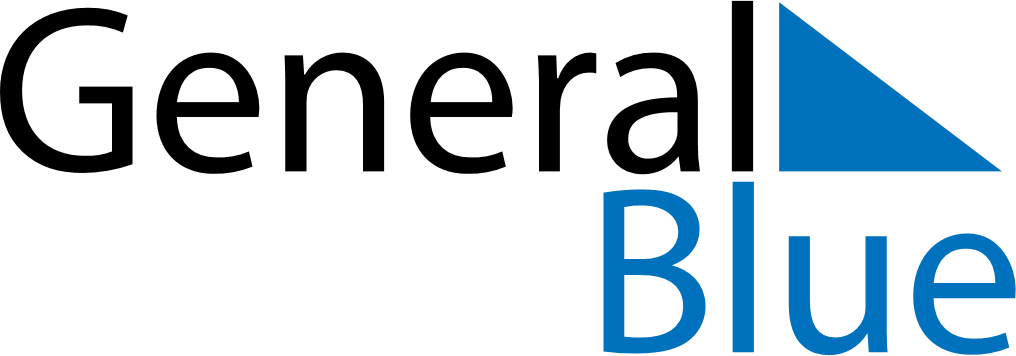 October 1742October 1742October 1742October 1742October 1742SundayMondayTuesdayWednesdayThursdayFridaySaturday12345678910111213141516171819202122232425262728293031